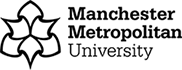 STANDARD OPERATING PROCEDUREBackground The University has introduced a quality management system for the governance of the acquisition, storage, and use of human tissue. This system will ensure that all work is carried out to the highest standard and that the University complies with the licensing obligations of the Human Tissue Act (HTA, 2004). This SOP forms part of a suite of SOPs (MMUHTA_001 – MMUHTA_019) that support implementation of the quality management system and should be used as directed in conjunction with Manchester Metropolitan University’s HTA Code of Practice.   Purpose The purpose of this SOP is to set out a standard template for correct issue and return of material that falls under the Human Tissue Act (2004).Definitions Human Tissue Any, and all, constituent part/s of the human body containing cells. Scope (of this SOP) All Manchester Metropolitan University staff participating in work/projects involving human tissue. ResponsibilityThose leading a research project (Principal Investigators or Chief Investigators) are responsible to make sure that all users of human tissue track the samples that they are using from receipt and/or collection to destruction and disposal. This means that they are responsible for recording the samples correctly onto Manchester Metropolitan University’s sample tracking system. Those leading a research project are responsible to make sure that users record eventual disposal for traceability.ProcedureWhen investigators remove samples from a designated human tissue storage area, a record needs to be made for each sample used within an electronic documentation system. Designated reasons for removal are:Clinical Waste (human tissue only)General clinical waste (for incineration)Returned to tissue bankReturned to donor/familyAdverse eventUsed in ExperimentConsent withdrawnRedundant Sample (no justification for holding)Degraded sampleProject ended (Sample(s) project specificIf the sample is being disposed of as clinical waste as specified in the SOP MMUHTA_007 (Disposal of human material). It needs to be placed into the -200C freezer in room T3.05 designated for disposal and recorded as being disposed of.Version Control Reference NumberMMUHTA_011TitleIssue and Return of Human TissueEffective Date30th January 2023Review Date3rd March 2025Superseded Version Number & dateV1.2 3rd March 2023AuthorSarika EllulReviewerLiam HansonAuthorisation Designated Individual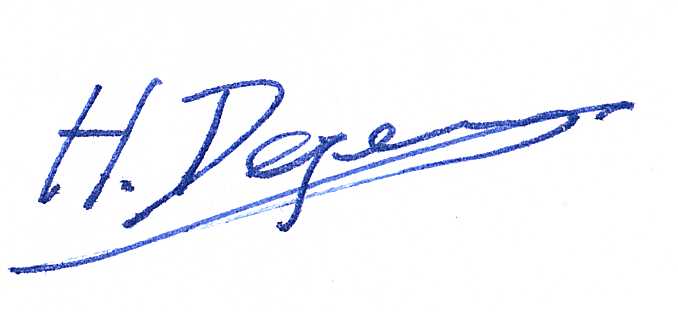 Professor DegensVersionReason for changeDate1.0N/A14th June, 20211.1A new SOP was added to the suite therefore writing changed to state ‘SOPs (MMU-HTA001 – MMU-HTA016)’ rather than SOPs (MMU-HTA001 – MMU-HTA015)25th November, 20221.2Changed writing to state ‘SOPs (MMU-HTA001 – MMU-HTA018)’ rather than SOPs (MMU-HTA001 – MMU-HTA016)30th January, 20231.3Author & Reviewer fields added to title table + changed writing to state ‘SOPS (MMUHTA_001 – MMUHTA_019)’ rather than SOPs (MMU-HTA001 – MMU-HTA018) + minor grammatical & formatting changes3rd March, 2023